We must always check an individual’s suitability to hold security clearance to ensure national assets remain safe.Vetting is a government process we use to do just that.We will ask you about your financial status and history, but only to help us identify any potential risks — nothing more.Why do you need to know about my finances?Understanding how you manage your money, from daily expenses to loan or mortgage payments, helps us build a picture of your spending habits.Debt is commonplace and not necessarily a security concern in itself. But understanding how you manage your debt is an important part of our process; we need an assurance that your financial commitments are in line with your income.This forms part of our risk assessment in assessing if you are vulnerable to pressure from unscrupulous individuals or groups who have something to gain.What kind of information will I need to provide?Depending on the clearance level you are applying for, we may ask you to provide several documents like payslips or bank statements to detail your financial status.If you have shared finances or joint responsibilities with a partner, we may also ask you to provide their documents.We understand that this may feel intrusive, but it is vital to be open and honest throughout, so please try to provide as much detail as possible.We assure you that anything shared with us is held under strict data protection rulesand is only accessible to those conducting our vetting process.When holding your security clearance, it is crucial to inform us of any notable changes to your financial circumstances so that we can update your risk assessment.We make no moral judgements of you based on answers you provide at any time we will always look at the information you give us with a professional and respectful approach.For more information search”UKSV” on Gov.uk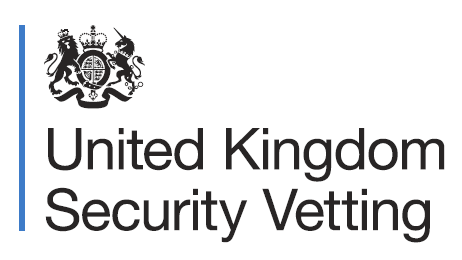 